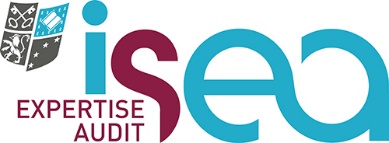 CANDIDATURE EN MASTER CCASous réserve de modificationsDébut candidaturesFin candidatures et envoi du dossier avant le Résultats d’admissibilité sur dossierÉpreuve écriteEntretienRésultats d’admissionConfirmation d’inscriptionRentréeSession 1Mardi 7 janvier 2020Vendredi6 mars 2020Au fur et à mesureMercredi 25 mars 2020Mercredi 25, jeudi 26mars 2020Lundi 13 avril2020Vendredi10 juillet2020Septembre2020Session 2Lundi 4 mai 2020Jeudi 11 juin 2020Au fur et à mesureMardi 23 juin 2020Mardi 23 juin 2020Vendredi 3 juillet 2020Vendredi20 juillet2020Septembre2020Session 3Samedi 13 juin 2020Jeudi20 août 2020Au fur et à mesureJeudi 27 août 2020Jeudi 27 août 2020Vendredi 28 août 2020Vendredi 28 août 2020Septembre2020